１．もののについて，（　）の中に当てはまる言葉をかきましょう。・ものをあたためると，体積は（　　　　　　）なる。・ものを冷やすと，体積は（　　　　　　）なる。２．次の①～③について，温度を変えたときの体積の変化が大きいに，記号をならべましょう。①金ぞく   ②空気　　③水変化が大きい順（　　）→（　　）→（　　）３．写真１は，水があたたまるようすを表しています。あてはまる言葉に○をつけましょう。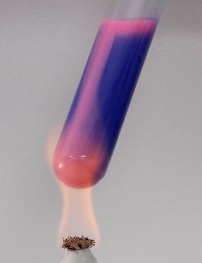 　・試験管の底をあたためると，あたためられた水が（ 上 ・ 下 ）に移動して水全体があたたまる。水と同じあたたまり方をするものは，（　金ぞく・空気　）である。４．水のすがたについて答えましょう。①水は何℃でこおりはじめますか。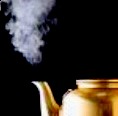 ②写真２のように，水がふっとうするのは，約何℃ですか。③写真２の　 　の部分には，水があたため　られてできた気体があります。この気体の名前はなんですか。１．もののについて，（　）の中に当てはまる言葉をかきましょう。・ものをあたためると，体積は（　大きく　）なる。・ものを冷やすと，体積は（　小さく　）なる。２．次の①～③について，温度を変えたときの体積の変化が大きいに，記号をならべましょう。①金ぞく   ②空気　　③水変化が大きい順（ ② ）→（ ③ ）→（ ① ）３．写真１は，水があたたまるようすを表しています。あてはまる言葉に○をつけましょう。　・試験管の底をあたためると，あたためられた水が（ 上 ・ 下 ）に移動して水全体があたたまる。水と同じあたたまり方をするものは，（　金ぞく・空気　）である。４．水のすがたについて答えましょう。①水は何℃でこおりはじめますか。②写真２のように，水がふっとうするのは，約何℃ですか。③写真２の　 　の部分には，水があたため　られてできた気体があります。この気体の名前はなんですか。①②約③①０℃②約１００℃③水じょう気